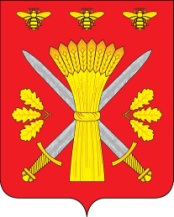 РОССИЙСКАЯ ФЕДЕРАЦИЯОРЛОВСКАЯ ОБЛАСТЬТРОСНЯНСКИЙ РАЙОННЫЙ СОВЕТ НАРОДНЫХ ДЕПУТАТОВРЕШЕНИЕ27 ноября                                                                                          №168с. ТроснаПринято на тринадцатом заседании районного        Совета народных депутатов четвертого созываО назначении публичных слушаний	В соответствии со ст. 28 Федерального закона №131-ФЗ от 06.10.2003 «Об общих принципах организации местного самоуправления в Российской Федерации», Положением «О публичных слушаниях в Троснянском районе» (постановление районного Совета народных депутатов №142 от 03.11. 2005) 	Троснянский районный Совет народных  депутатов РЕШИЛ:	1. Провести публичные слушания по проекту решения Троснянского районного Совета народных депутатов от 27 ноября 2012 года №165 «О бюджете Троснянского муниципального района на 2013 год и на плановый период 2014 – 2015 годов».	2. Публичные слушания провести в форме слушания в районном  Совете народных депутатов  11 декабря 2012 года в 10 часов по адресу: с. Тросна, ул. Ленина, д. 4.	3. Ответственным за подготовку и проведение публичных слушаний назначить комитет по финансам и налоговой политике.	4. Решение вступает в силу со дня его принятия и подлежит опубликованию  в районной газете «Сельские зори».Председатель районного                                                                   Глава района Совета  народных депутатов                                 В. И. Миронов                                                  В. И. Миронов